SPECYFIKACJA WARUNKÓW ZAMÓWIENIA  Zamawiający:UNIWERSYTET JANA KOCHANOWSKIEGO W KIELCACHUL. ŻEROMSKIEGO 525-369 KIELCEZaprasza do złożenia oferty w postępowaniu o udzielenie zamówienia publicznego prowadzonego w trybie podstawowym bez negocjacji o wartości zamówienia nie przekraczającej progów unijnych o jakich stanowi art. 3 ustawy z 11 września 2019 r. - Prawo zamówień publicznych (Dz. U. z 2019 r. poz. 2019 z późn zm.) – dalej p.z.p. na dostawę krzeseł ewakuacyjnych na potrzeby  osób  z niepełnosprawnościamiPrzedmiotowe postępowanie prowadzone jest przy użyciu środków komunikacji elektronicznej. Składanie ofert następuje za pośrednictwem platformy dostępnej pod adresem internetowym: https://miniportal.uzp.gov.pl/Nazwa postępowania: Dostawa krzeseł ewakuacyjnych na potrzeby osób z niepełnosprawnościami Znak postępowania:ADP.2301.12.2021                                                                                                              ZATWIERDZIŁA:                                                                                                               KANCLERZ                                                                                                        Dr Aleksandra PisarskaKielce, dnia 20.05.2021Rozdział I.  Nazwa oraz adres zamawiającego, nr telefonu, adres poczty elektronicznej oraz strony internetowej prowadzonego postępowania Uniwersytet Jana Kochanowskiego w KielcachUl. Żeromskiego 5; 25-369 Kielce Tel.:(41) 349 72 77, (41) 349 73 68 ; faks: 41 344 56 15NIP: 657-02-34-850Adres elektronicznej skrzynki podawczej ePUAP: /UJK/SkrytkaESPAdres strony internetowej: www.ujk.edu.plGodziny pracy:07:30 - 15:30 od poniedziałku do piątku.Rozdział II.  Adres strony internetowej, na której udostępniane będą zmiany i wyjaśnienia treści SWZ oraz inne dokumenty  zamówienia bezpośrednio związane z postępowaniem o udzielnie zamówieniaAdres strony internetowej, na której udostępniane będą zmiany  i wyjaśnienia treści SWZ oraz inne dokumenty zamówienia bezpośrednio związane  z postępowaniem o udzielenie zamówienia: https://bip.ujk.edu.pl/dzp/przetargi.phpRozdział II.  Tryb udzielenia zamówienia1. Postępowanie prowadzone jest w trybie podstawowym, o którym mowa w art. 275 pkt 1 ustawy z 11 września 2019 r.- Prawo zamówień publicznych (Dz.U. poz. 2019 ze zm.) - dalej:  PZP.2.Do czynności podejmowanych przez Zamawiającego i Wykonawców w postępowaniu o udzielenie zamówienia stosuje się przepisy przywołanej wyżej ustawy PZP oraz aktów wykonawczych wydanych na jej podstawie, a w sprawach nieuregulowanych przepisy ustawy z dnia 23 kwietnia 1964 r. - Kodeks cywilny (Dz. U. 2020 poz. 1740 ze zm.).Rozdział III.  Informacja czy zamawiający przewiduje wybór najkorzystniejszej oferty z możliwością prowadzenia negocjacjiZamawiający nie przewiduje wyboru najkorzystniejszej oferty z przeprowadzeniem negocjacji.Rozdział IV.  Opis przedmiotu zamówienia	1.Przedmiotem zamówienia jest dostawa (zakup) krzeseł ewakuacyjnych dla Uniwersytetu Jana Kochanowskiego w Kielcach w tym filii w Piotrkowie Trybunalskim i Sandomierzu  w celu zapewnienia  możliwości  sprawnej i bezpiecznej ewakuacji osób  między innymi z niepełnosprawnością  ruchową  w przypadku konieczności natychmiastowego opuszczenia budynku. Zamówienie obejmuje: dostawę (zakup), dostarczenie i wniesienie we wskazane przez zamawiającego miejsce, montaż krzeseł ewakuacyjnych oraz przeszkolenie osób wyznaczonych do obsługi krzeseł ewakuacyjnych. Ilość krzeseł: 28 sztuk. 2. Szczegółowy opis przedmiotu zamówienia zawiera załącznik nr 1 do SWZ.3. Jeżeli w SWZ  używa się określenia Polska Norma należy rozumieć to jako Polska Normaprzenosząca normy europejskie zharmonizowane. Zamawiający wyjaśnia, że dopuszcza stosowanienorm równoważnych, z uwzględnieniem treści art. 101 ust.3 i 4 PZP.4.Przedmiot zamówienia należy wykonać zgodnie ze specyfikacją warunków zamówienia i załącznikamido niej.  5. Wykonawca zobowiązany jest zrealizować zamówienie na zasadach i warunkach opisanych wewzorze umowy stanowiącym załącznik nr  3  do SWZ.  6. Wspólny Słownik Zamówień CPV: 35113000-9 sprzęt bezpieczeństwa33196200-2 sprzęt dla osób niepełnosprawnych7. Wymagany okres gwarancji i rękojmi określony został w załączniku nr 1 do SWZ. 8. W przypadku oferowania sprzętu równoważnego w stosunku do  określonego w SWZ Wykonawca zobowiązany jest do wypełnienia wymogu wynikającego  z art. 101 ust. 5 PZP tzn.  wykonawca udowodni w ofercie, w szczególności za pomocą przedmiotowych środków dowodowych, o których mowa w art. 104- 107 PZP, że proponowany sprzęt w równoważnym stopniu spełnia wymagania określone w opisie przedmiotu zamówienia.9.W przypadku wystąpienia w SWZ lub którymkolwiek załączniku do SWZ nazw producenta sprzętmożna zastąpić równoważnym, który nie będzie gorszy niż ten wskazany w SWZ oraz gwarantowaćbędzie zachowanie parametrów opisanych w SWZ. Wykonawca, który powołuje się na rozwiązaniarównoważne jest obowiązany wykazać, że oferowany przez niego sprzęt spełnia wymaganiaokreślone przez zamawiającego. Wykonawca zapewni uzyskanie parametrów nie gorszych odzałożonych w SWZ i  zgodnych  z charakterem użytkowym, jakością materiałów, wytrzymałością,trwałością, parametrami bezpieczeństwa użytkowania. 10. Zamawiający nie dopuszcza składania ofert częściowych.11. Zamawiający nie dopuszcza możliwości składania ofert wariantowych.  12. Zamawiający nie zastrzega obowiązku wykonania przez wykonawcę kluczowych dostaw.13. Zamawiający nie przewiduje możliwości udzielenia zamówień polegających na powtórzeniupodobnych dostaw o których mowa w art. 214 ust.1 pkt 8  PZP. 14. Zamawiający na podstawie art. 462 ust.2  żąda wskazania przez wykonawcę w ofercie częścizamówienia, których wykonanie zamierza powierzyć podwykonawcom i podania nazw ewentualnychpodwykonawców, jeżeli są już znani. 15. Zamawiający nie zastrzega możliwości ubiegania się o udzielenie zamówienia wyłącznie przez wykonawców, o których mowa w art. 94 ustawy PZP, tj. mających status zakładu pracy chronionej,spółdzielnie socjalne oraz innych wykonawców, których głównym celem lub głównym celem działalnościich wyodrębnionych organizacyjnie jednostek, które będą realizowały zamówienie, jest społeczna izawodowa integracja osób społecznie marginalizowanych.16. Wykonawca może powierzyć wykonanie części zamówienia podwykonawcy. 17.Powierzenie wykonania części zamówienia podwykonawcom nie zwalnia Wykonawcy                                       z odpowiedzialności za należyte wykonanie zamówienia. 18. Zamawiający nie wymaga złożenia ofert w postaci katalogów elektronicznych.19. Zamawiający  nie przewiduje zawarcia umowy ramowej, o  której mowa w art. 311–315 ustawy PZP.20. Zamawiający  nie przewiduje przeprowadzenia aukcji elektronicznej, o  której mowa w art. 308 ust.1ustawy PZP.21. Rozliczenia z Wykonawcą dokonywane będą w PLN. 22. Zamawiający nie przewiduje zwrotu kosztów udziału w postępowaniu.23. Zamawiający nie przewiduje udzielenia zaliczek na poczet wykonania zamówienia.24.Poza możliwością unieważnienia postępowania o udzielenie zamówienia na podstawie                                            art.255 ustawy PZP, zamawiający przewiduje możliwość unieważnienia postępowania,  jeżeli  środki publiczne, które zamierzał przeznaczyć na sfinansowanie całości lub części  zamówienia, nie zostaną mu przyznane.25. Zamawiający ma prawo odmówić odbioru sprzętu niezgodnego co do ilości i rodzaju z zamówieniem, w takim przypadku nie przysługuje wynagrodzenie. Rozdział V.  Termin wykonania zamówienia	1.Termin wykonania zamówienia wynosi: 40 dni od daty udzielenia zamówienia, tj. zawarcia umowy. Uwaga: Wykonawca może skróć w/w termin wykonania zamówienia (patrz szczegóły w Rozdziale XIV. Opis kryteriów oceny ofert).2.Za termin wykonania przedmiotu Umowy przyjmuje się dzień podpisania bezusterkowego protokołuodbioru przedmiotu umowy.Rozdział VI.  Projektowane postanowienia umowy w sprawie zamówienia publicznego, które zostaną wprowadzone do treści tej umowy	1.Projektowane postanowienia umowy w sprawie zamówienia publicznego, które zostaną wprowadzone do treści tej umowy, określone zostały w załączniku nr 3 do SWZ. 2.Zamawiający przewiduje możliwość dokonania zmian postanowień zawartej umowy w stosunku do treści oferty, na podstawie, której dokonano wyboru wykonawcy, w szczególności w poniższych przypadkach i w okolicznościach określonych w PZP Dział VII Rozdział III art.454 i 455.3.Zamawiający przewiduje zmiany postanowień umowy w przypadku zaistnienia okoliczności, których nie można było przewidzieć w chwili zawarcia umowy,  w szczególności zmiana:1)terminu wykonania przedmiotu umowy w trakcie realizacji umowy (w przypadku zaistnienia okoliczności na które strony nie miały wpływu, których nie można było przewidzieć, a które w sposób zasadniczy utrudniają terminową realizację przedmiotu umowy, w tym w szczególności w przypadku klęski żywiołowej, zjawisk atmosferycznych, siły wyższej). Zmiana terminu realizacji zamówienia może nastąpić wyłącznie na uzasadniony/zaakceptowany przez Zamawiającego wniosek wykonawcy zawierający uzasadnienie zmiany terminu; w szczególności zmiana terminu wykonania przedmiotu umowy może ulec zmianie w przypadku  wystąpienia zdarzenia losowego mającego charakter siły wyższej uniemożliwiającej wykonanie przedmiotu umowy zgodnie z jej postanowieniami.2)Zmiana sprzętu - pod warunkiem, że nie będzie gorszy niż ten wskazany w SWZ  oraz gwarantować będzie zachowanie parametrów  opisanych  w SWZ. Wykonawca w tym przypadku musi wykazać, że oferowany przez niego sprzęt spełnia, wymagania określone przez Zamawiającego oraz uzyskać zgodę zamawiającego na taką zmianę. Wprowadzona zmiana nie może pogorszyć jakości  sprzętu i obniżyć jego trwałości, estetyki i użyteczności oraz nie może stwarzać zagrożenia  w trakcie użytkowania. Taka zmiana nie wymaga aneksu do umowy.4.W przypadku wystąpienia sytuacji skutkujących koniecznością zmiany umowy  z przyczyn, o których mowa wyżej, Wykonawca zobowiązany jest do niezwłocznego poinformowania, o tym fakcie zamawiającego i wystąpienia z wnioskiem o dokonanie wskazanej zmiany. Zmiana umowy powinna nastąpić w formie pisemnego aneksu sporządzonego przez zamawiającego i podpisanego przez strony umowy, pod rygorem nieważności takiego oświadczenia oraz powinna zawierać uzasadnienie faktyczne                     i prawne.5.Zmiana do umowy w sprawie zamówienia publicznego bez zachowania formy pisemnej jest  dotknięta sankcją nieważności, a więc nie wywołuje skutków prawnych.Rozdział VII.  Informacja o sposobie porozumiewania się Zamawiającego z Wykonawcami oraz przekazywania oświadczeń i dokumentów, a także wskazanie osób uprawnionych do porozumiewania się z Wykonawcami1.Informacje ogólne dotyczące sposobu porozumiewania się Zamawiającego z Wykonawcami:1) W postępowaniu o udzielenie zamówienia  komunikacja między Zamawiającym 
a Wykonawcami odbywa się przy użyciu miniPortalu https://miniportal.uzp.gov.pl/, ePUAPu https://epuap.gov.pl/wps/portal oraz poczty elektronicznej, z zastrzeżeniem, iż oferta musi zostać złożona przy użyciu miniPortalu. 2) Wykonawca zamierzający wziąć udział w postępowaniu o udzielenie zamówienia publicznego, musi posiadać konto na ePUAP. Wykonawca posiadający konto na ePUAP ma dostęp do formularzy: złożenia, zmiany, wycofania oferty lub wniosku oraz do formularza do komunikacji.3)Wymagania techniczne i organizacyjne wysyłania i odbierania dokumentów elektronicznych, cyfrowego odwzorowania z dokumentem w postaci papierowej, oświadczeń oraz informacji przekazywanych z ich użyciem opisane zostały w Regulaminie korzystania z miniPortalu oraz Regulaminie ePUAP. 4)Maksymalny rozmiar plików przesyłanych za pośrednictwem dedykowanych formularzy do: złożenia, zmiany, wycofania oferty lub wniosku oraz do komunikacji wynosi 150 MB. 5)Za datę przekazania oferty, wniosków, zawiadomień, dokumentów elektronicznych, oświadczeń lub elektronicznych kopii dokumentów lub oświadczeń oraz innych informacji przyjmuje się datę ich przekazania na ePUAP.6)Sposób sporządzenia i przekazania dokumentów elektronicznych oraz cyfrowego odwzorowania z dokumentem w postaci papierowej musi być zgody z wymaganiami określonymi w rozporządzeniu Prezesa Rady Ministrów z dnia 30 grudnia 2020 r. w sprawie sposobu sporządzania i przekazywania informacji oraz wymagań technicznych dla dokumentów elektronicznych oraz środków komunikacji elektronicznej w postępowaniu o udzielenie zamówienia publicznego lub konkursie (t. j. Dz. U. 2020 poz. 2452 ze zm.) oraz rozporządzeniu Rozporządzenie Ministra Rozwoju, Pracy i Technologii z dnia 23 grudnia 2020 r. w sprawie podmiotowych środków dowodowych oraz innych dokumentów lub oświadczeń, jakich może żądać zamawiający od wykonawcy (t. j. Dz. U. 2020 poz. 2415 ze zm.), to jest:a) dokumenty lub oświadczenia, w tym oferta,  składane są w oryginale  w formie elektronicznej, przyużyciu kwalifikowanego podpisu elektronicznego, lub w postaci elektronicznej opatrzonej podpisem zaufanym lub podpisem osobistym;b) dokumenty wystawione w formie elektronicznej przekazuje się jako dokumenty elektroniczne,zapewniając zamawiającemu możliwość weryfikacji podpisów;c) jeżeli oryginał dokumentu, oświadczenia lub inne dokumenty składane w postępowaniu o udzieleniezamówienia, nie zostały sporządzone w postaci dokumentu elektronicznego, wykonawca może sporządzić i przekazać cyfrowe odwzorowanie z dokumentem lub oświadczeniem w postaci papierowej, opatrując je kwalifikowanym podpisem elektronicznym, podpisem zaufanym lub podpisem osobistym, co jest równoznaczne z poświadczeniem przekazywanych dokumentów lub oświadczeń za zgodność z oryginałem;d) w przypadku przekazywania przez wykonawcę cyfrowego odwzorowania z dokumentem w postaci papierowej, opatrzenie go kwalifikowanym podpisem elektronicznym, podpisem zaufanym lub podpisem osobistym przez wykonawcę albo odpowiednio przez podmiot, na którego zdolnościach lub sytuacji polega wykonawca na zasadach określonych w art. 118 ustawy PZP, albo przez podwykonawcę jest równoznaczne z poświadczeniem za zgodność z oryginałem.2.Zamawiający informuje, iż identyfikator postępowania dla niniejszego postępowania 
o udzielenie zamówienia jest dostępny na Liście wszystkich postępowań na miniPortalu oraz przyjmują następującą postać: identyfikator postępowania - 45ce96c5-d0c4-46e0-a9cb-e0bc05dd7dbd3.Sposób porozumiewania się Zamawiającego z Wykonawcami w zakresie skutecznego złożenia oferty w niniejszym postępowaniu:1)Wykonawca składa ofertę za pośrednictwem Formularza do złożenia, zmiany, wycofania oferty lub wniosku dostępnego na ePUAP i udostępnionego również na miniPortalu. Zamawiający zastrzega, że chwilą złożenia oferty jest czas na serwerze obsługującym miniPortal, który zapisuje wysyłane na niego dane z dokładnością co do setnej części sekundy. Zamawiający zastrzega, iż złożenie oferty w innej formie elektronicznej będzie skutkowało odrzuceniem oferty na podstawie art. 226 ust. 1 pkt 6 ustawy PZP.2)Oferta musi być sporządzona w języku polskim, z zachowaniem postaci elektronicznej w formacie danych .pdf, .doc, .docx, .rtf,.xps, .odt  i podpisana kwalifikowanym podpisem elektronicznym, podpisem zaufanym lub podpisem osobistym. Sposób złożenia oferty, w tym zaszyfrowania (deszyfrowania) oferty opisany został w Regulaminie korzystania z miniPortal. Ofertę należy złożyć w oryginale. 3)Wykonawca po upływie terminu do składania ofert wskazanego w Rozdziale X pkt. 1 SWZ nie może skutecznie dokonać zmiany ani wycofać złożonej oferty.4.Sposób porozumiewania się Zamawiającego z Wykonawcami w zakresie skutecznego złożenia zawiadomień, dokumentów elektronicznych, oświadczeń lub cyfrowego odwzorowania z dokumentem w formie papierowej lub oświadczeń oraz innych informacji w niniejszym postępowaniu (nie dotyczy składania ofert i wniosków wskazanych w pkt. 3):1) W postępowaniu o udzielenie zamówienia komunikacja pomiędzy Zamawiającym a Wykonawcami w szczególności składanie oświadczeń, wniosków (innych niż wskazane w pkt. 3, zawiadomień oraz przekazywanie informacji odbywa się elektronicznie:a) za pośrednictwem dedykowanego formularza dostępnego na ePUAP oraz udostępnionego przez miniPortal (Formularz do komunikacji).  We wszelkiej korespondencji związanej z niniejszym postępowaniem Zamawiający i Wykonawcy posługują się numerem ogłoszenia (BZP lub znakiem postępowania), lub b) za pomocą poczty elektronicznej email pod adresem wskazanym w pkt. 5 SWZ.5.Do porozumiewania się z Wykonawcami upoważniona jest Anna Kowalczyk, tel. +4841-349 73 68, e-mail: kowalczyk.anna@ujk.edu.pl6.  Adres elektronicznej skrzynki podawczej Zamawiającego ePUAP:  /UJK/SkrytkaESPRozdział VIII.  Termin związania ofertą1.Wykonawca jest związany złożoną ofertą 30 dni, od dnia upływu terminu składania ofert, tj. do dnia 29 czerwca 2021 r. włącznie.2. W przypadku gdy wybór najkorzystniejszej oferty nie nastąpi przed upływem terminu związania ofertąokreślonego w SWZ, Zamawiający przed upływem terminu związania ofertą zwróci się jednokrotnie doWykonawców o wyrażenie zgody na przedłużenie tego terminu o wskazywany przez niego okres, niedłuższy niż 30 dni. 3. Przedłużenie terminu związania ofertą, o którym mowa w pkt. 2, wymaga złożenia przez Wykonawcępisemnego (tj. wyrażonego przy użyciu wyrazów, cyfr lub innych znaków pisarskich, które możnaodczytać i powielić) Rozdział IX. OPIS SPOSOBU PRZYGOTOWANIA OFERTY 1. Każdy wykonawca może złożyć tylko jedną ofertę na realizację całości przedmiotu zamówienia.2. Ofertę składa się z zachowaniem formy i sposobu opisanych w Rozdziale VII niniejszej SWZ.3. Dopuszcza się możliwość złożenia oferty przez dwa lub więcej podmiotów wspólnie ubiegających się o udzielenie zamówienia publicznego na zasadach opisanych w treści art. 58 ustawy PZP. 4. Oferta musi być napisana w języku polskim.5.Oferta wraz ze wszystkimi jej załącznikami musi być podpisana przez osobę (osoby) uprawnioną do reprezentacji wykonawcy, zgodnie z wpisem do Krajowego Rejestru Sądowego, Centralnej Ewidencji i Informacji o Działalności Gospodarczej lub do innego, właściwego rejestru. Wskazane dokumenty wykonawca załącza wraz z ofertą, chyba że zmawiający może uzyskać je za pomocą bezpłatnych i ogólnodostępnych baz danych, a wykonawca wskazał dane umożliwiające dostęp do tych dokumentów w treści oferty. Jeżeli w imieniu wykonawcy działa osoba, której umocowanie nie wynika z ww. dokumentów, wykonawca wraz z ofertą przedkłada pełnomocnictwo lub inny dokument potwierdzający umocowanie do reprezentowania wykonawcy. Pełnomocnictwa sporządzone w języku obcym wykonawca składa wraz z tłumaczeniem na język polski.6.W przypadku składania oferty przez wykonawców wspólnie ubiegających się o udzielenie zamówienia lub w sytuacji reprezentowania wykonawcy przez pełnomocnika do oferty musi być dołączone pełnomocnictwo. Wraz  z pełnomocnictwem winien być złożony dokument potwierdzający możliwość udzielania pełnomocnictwa. 7.Pełnomocnictwo przekazuje się w postaci elektronicznej, opatrzonej kwalifikowanym podpisem elektronicznym, podpisem zaufanym lub podpisem osobistym. Pełnomocnictwo sporządzone jako dokument w postaci papierowej i opatrzony własnoręcznym podpisem przekazuje się jako cyfrowe odwzorowanie tego dokumentu opatrzone kwalifikowanym podpisem elektronicznym, podpisem zaufanym lub podpisem osobistym, poświadczającym zgodność cyfrowego odwzorowania z dokumentem w postaci papierowej, przy czym poświadczenia dokonuje mocodawca lub notariusz, zgodnie z art. 97 § 2 ustawy z dnia 14 lutego 1991 r.  – Prawo  o notariacie (Dz. U. 2020 r., poz. 1192 z późn. zm.). 8.Oferta wraz ze stanowiącymi jej integralną część załącznikami powinna być sporządzona przez wykonawcę według treści postanowień niniejszej SWZ oraz według treści formularza oferty, w szczególności oferta winna zawierać wypełniony i podpisany formularz oferty wraz z co najmniej następującymi załącznikami (wypełnionymi i uzupełnionymi lub sporządzonymi zgodnie z ich treścią):1) oświadczenie Wykonawcy o niepodleganiu wykluczeniu z postępowania; 2) oświadczenie Wykonawcy o spełnianiu warunków udziału w postępowaniu.Oświadczenia o których mowa wyżej  składają odrębnie:-każdy spośród wykonawców wspólnie ubiegających się o udzielenie zamówienia.                                                           W takim przypadku oświadczenie potwierdza brak podstaw wykluczenia wykonawcy oraz oświadczenie o spełnianiu warunków udziału w postępowaniu w zakresie, w jakim każdy   z wykonawców wykazuje spełnianie warunków udziału w postępowaniu;-podmiot trzeci, na którego potencjał powołuje się wykonawca celem potwierdzenia spełnieniawarunków udziału w postępowaniu. W takim przypadku oświadczenia potwierdzają brak podstaw wykluczenia podmiotu oraz spełnianie warunków udziału   w postępowaniu w zakresie, w jakim podmiot udostępnia swoje zasoby wykonawcy;3) szczegółowy opis/specyfikacja techniczna oferowanych krzeseł uwzględniający wszystkie wymagane przez zamawiającego parametry określone w SWZ (załącznik nr 1);4) oświadczenie wykonawcy, że oferowany przez niego sprzęt posiada wymagany certyfikat (lub równoważny); 5) pełnomocnictwo (zgodnie z pkt. 5-7 powyżej) lub inny dokument potwierdzający umocowanie do reprezentowania wykonawcy;6) zobowiązanie podmiotu trzeciego (jeżeli dotyczy)Zobowiązanie podmiotu udostępniającego zasoby potwierdzające, że stosunek łączącywykonawcę z podmiotami udostępniającymi zasoby gwarantuje rzeczywisty dostęp do tych zasobów oraz określa w szczególności:zakres dostępnych wykonawcy zasobów podmiotu udostępniającego zasoby;sposób i okres udostępnienia wykonawcy i wykorzystania przez niego zasobów podmiotuudostępniającego te zasoby przy wykonywaniu zamówienia;Wykonawca nie może, po upływie terminu składania ofert, powoływać się na zdolności lubsytuację podmiotów udostępniających zasoby, jeżeli na etapie składania ofert nie polegał on w danym zakresie na zdolnościach lub sytuacji podmiotów udostępniających zasoby.7) dowód wniesienia wadium- jeżeli jest wniesione w innej formie niż pieniężna. 9.Jeżeli wykonawca składając ofertę, zastrzega sobie prawo do nie udostępnienia innym uczestnikom postępowania informacji stanowiących tajemnicę przedsiębiorstwa, w rozumieniu przepisów o zwalczaniu nieuczciwej konkurencji, musi to wyraźnie wskazać w ofercie, poprzez złożenie stosownego oświadczenia zawierającego wykaz zastrzeżonych dokumentów i wykazanie iż zastrzeżone informacje stanowią tajemnice przedsiębiorstwa. Dokumenty opatrzone klauzulą; „Dokument zastrzeżony” winny być załączone łącznie z oświadczeniem i stanowić odrębne pliki zaszyfrowane wraz innymi plikami stanowiącymi ofertę. Wykonawca nie może zastrzec informacji, o których mowa w art. 222 ust. 5 ustawy PZP.10.Wszelkie koszty związane z przygotowaniem i złożeniem oferty ponosi wykonawca.Rozdział X. Termin składania ofert1.Oferty należy składać w terminie do dnia 31.05. 2021 r. do godziny 10:00.2.Wykonawca przed upływem terminu do składania ofert może wycofać ofertę za pośrednictwem Formularza do wycofania oferty dostępnego na ePUAP i udostępnionego również na miniPortalu. Sposób wycofania oferty został opisany w Instrukcji użytkownika dostępnej na miniPortalu. Wykonawca po upływie terminu do składania ofert nie może wycofać złożonej oferty.  3.Zamawiający odrzuci ofertę złożoną po terminie składania ofert.Rozdział XI. Termin otwarcia ofert1.Otwarcie ofert nastąpi w dniu 31.05.2021r. o godzinie 11:00  za pomocą funkcjonalności „deszyfrowanie” dostępnej dla Zamawiającego pod adresem https://miniportal.uzp.gov.pl/.W przypadku awarii systemu teleinformatycznego, która powoduje brak możliwości otwarcia ofert w terminie określonym przez Zamawiającego, otwarcie ofert następuje niezwłocznie po usunięciu awarii.2. Zamawiający nie przewiduje przeprowadzania jawnej sesji otwarcia ofert z udziałem wykonawców.3. Zamawiający najpóźniej przed otwarciem ofert, udostępni na stronie internetowej prowadzonegopostępowania informację o kwocie jaką zamierza przeznaczyć na sfinansowanie zamówienia.   4. Zamawiający niezwłocznie po otwarciu ofert, udostępni na stronie internetowej prowadzonegopostępowania informacje o: 4.1. nazwach albo imionach i nazwiskach oraz siedzibach lub miejscach prowadzonej działalnościgospodarczej albo miejscach zamieszkania wykonawców, których oferty zostały otwarte; 4.2. cenach kosztach zawartych w ofertach. 5. W przypadku wystąpienia awarii systemu teleinformatycznego, która spowoduje brak możliwościotwarcia ofert w terminie określonym w pkt. 1, otwarcie ofert nastąpi niezwłocznie po usunięciuawarii. 6.Zamawiający poinformuje o zmianie terminu otwarcia ofert na stronie internetowej  prowadzonegopostępowania. Rozdział XII.  Podstawy wykluczenia z postępowania i warunki udziału w postępowaniu	1. Z postępowania o udzielenie zamówienia wyklucza się, z zastrzeżeniem art.110 ust.2 PZP, Wykonawcę:  1.1. będącego osobą fizyczną którego prawomocnie skazano za przestępstwo:a) udziału w zorganizowanej grupie przestępczej albo związku mającym na  celu popełnienie przestępstwa lub przestępstwa skarbowego,  o którym mowa w art.2587 Kodeksu karnego,b) handlu ludźmi, o którym mowa w art. 189a Kodeksu karnego,c) o którym mowa w art. 228-230a, art.250a Kodeksu karnego lub w art. 46 lub art.48 ustawy z dnia 25 czerwca 2010r. o sporcie,d) finansowania przestępstwa o charakterze terrorystycznym, o którym mowa w art. 165a Kodeksu karnego, lub przestępstwo udaremniania lub utrudniania stwierdzenia przestępczego pochodzenia pieniędzy lub ukrywania ich pochodzenia, o którym mowa w art. 299 Kodeksu karnego,e) o charakterze terrorystycznym, o którym mowa w art.115 § 20 Kodeksu karnego, lub mające na celu popełnienie tego przestępstwa,f) powierzenia  wykonywania pracy małoletniemu cudzoziemcowi, o którym mowa w art.9 ust.2 ustawy z dnia 15 czerwca 2012r. o skutkach powierzania wykonywania pracy cudzoziemcom przebywającym wbrew przepisom na terytorium Rzeczypospolitej Polskiej (Dz.U. poz.769),g) przeciwko obrotowi gospodarczemu, o których mowa w art. 296-307 Kodeksu karnego, przestępstwo oszustwa, o którym mowa w art. 286 Kodeksu karnego, przestępstwo przeciwko wiarygodności dokumentów, o których mowa w art. 270-277d Kodeksu karnego, lub przestępstwo skarbowe,h) o którym mowa w art. 9 ust.1  i 3 lub art.10 ustawy z dnia 15 czerwca 2012r. o skutkach powierzania wykonywania pracy cudzoziemcom przebywającym wbrew przepisom na terytorium Rzeczypospolitej Polskiej- lub za odpowiedni czyn zabroniony określony w przepisach prawa obcego;1.2. jeżeli urzędującego członka jego organu zarządzającego lub nadzorczego, wspólnika spółki w spółce jawnej lub partnerskiej albo komplementariusza w spółce komandytowej lub komandytowo-akcyjnej lub prokurenta prawomocnie skazano za przestępstwo o którym mowa w pkt.1.1;1.3. wobec którego wydano prawomocny wyrok sądu lub ostateczną decyzję  administracyjną o zaleganiu z uiszczeniem podatków, opłat lub składek na ubezpieczenie społeczne lub zdrowotne, chyba że wykonawca odpowiednio przed upływem terminu do składania wniosków o dopuszczenie do udziału w postępowaniu  albo przed upływem terminu składania ofert dokonał płatności należnych podatków, opłat lub składek na ubezpieczenie społeczne lub zdrowotne wraz z odsetkami lub grzywnami lub zawarł wiążące porozumienie w sprawie spłaty tych należności;1.4. wobec którego orzeczono zakaz ubiegania się o zamówienie publiczne;1.5. jeżeli zamawiający może stwierdzić, na podstawie wiarygodnych przesłanek, że Wykonawca zawarł z innymi Wykonawcami porozumienie mające na celu zakłócenie konkurencji, w szczególności jeżeli należąc do tej samej grupy kapitałowej w rozumieniu ustawy z dnia 16 lutego 2007r. o ochronie konkurencji i konsumentów, złożyli odrębne oferty, oferty częściowe lub wnioski o dopuszczenie do udziału w postepowaniu, chyba ze wykażą, że przygotowali te oferty lub wnioski niezależnie od siebie;1.6. jeżeli w przypadkach o których mowa w art. 85 ust.1 pzp, doszło do zakłócenia konkurencji wynikającego z wcześniejszego zaangażowania tego Wykonawcy lub podmiotu, który należy  z wykonawcą do tej samej grupy kapitałowej w rozumieniu ustawy z 16 lutego 2007r. o ochronie konkurencji i konsumentów, chyba że spowodowane tym zakłócenie konkurencji może być wyeliminowane w inny sposób niż przez wykluczenie wykonawcy z udziału w postepowaniu o udzielenie zamówienia.2.Wykonawca może zostać wykluczony na każdym etapie postępowania o udzielenie zamówienia.3. Zamawiający wykluczy Wykonawcę z postępowania o udzielenie zamówienia,  z zastrzeżeniem art. 110 ust. 2 PZP, w przypadkach wymienionych w art.109 PZP, tj:1) w stosunku do którego otwarto likwidację, ogłoszono upadłość, którego aktywami zarządza likwidator lub sąd, zawarł układ z wierzycielami, którego działalność gospodarcza jest zawieszona albo znajduje się on w innej tego rodzaju sytuacji wynikającej z podobnej procedury przewidzianej w przepisach miejsca wszczęcia tej procedury; 2) który w sposób zawiniony poważnie naruszył obowiązki zawodowe, co podważa jego uczciwość, w szczególności gdy wykonawca w wyniku zamierzonego działania lub rażącego niedbalstwa nie wykonał lub nienależycie wykonał zamówienie, co zamawiający jest  w stanie wykazać za pomocą stosownych dowodów; 3) który, z przyczyn leżących po jego stronie, w znacznym stopniu lub zakresie nie wykonał lub nienależycie wykonał albo długotrwale nienależycie wykonywał, istotne zobowiązanie wynikające z wcześniejszej umowy w sprawie zamówienia publicznego lub umowy koncesji, co doprowadziło do wypowiedzenia lub odstąpienia od umowy, odszkodowania, wykonania zastępczego lub realizacji uprawnień z tytułu rękojmi za wady; 4) który w wyniku zamierzonego działania lub rażącego niedbalstwa wprowadził zamawiającego w błąd przy przedstawianiu informacji, że nie podlega wykluczeniu, spełnia warunki udziału w postępowaniu lub kryteria selekcji, co mogło mieć istotny wpływ na decyzje podejmowane przez zamawiającego w postępowaniu o udzielenie zamówienia, lub który zataił te informacje lub nie jest w stanie przedstawić wymaganych podmiotowych środków dowodowych;5) który bezprawnie wpływał lub próbował wpływać na czynności zamawiającego lub próbował pozyskać lub pozyskał informacje poufne, mogące dać mu przewagę   w postępowaniu    o udzielenie zamówienia; 6) który w wyniku lekkomyślności lub niedbalstwa przedstawił informacje wprowadzające  w błąd, co mogło mieć istotny wpływ na decyzje podejmowane przez zamawiającego  w postępowaniu o udzielenie zamówienia. 4. Zamawiający może skorzystać z uprawnienia wynikającego z art. 109 ust.3.5.  Informacja o warunkach udziału w postępowaniu5.1. Na podstawie art. 112 ustawy PZP, zamawiający określa warunki udziału w postępowaniudotyczące: zdolności do występowania w obrocie gospodarczym - Zamawiający nie określa warunku w tymzakresie; uprawnień do prowadzenia określonej działalności gospodarczej lub zawodowej, o ile wynikato z odrębnych przepisów : Zamawiający nie określa warunku w tym zakresie; sytuacji ekonomicznej lub finansowej: Zamawiający nie określa warunku w tym zakresie;zdolności technicznej lub zawodowej:Zamawiający uzna, że wykonawca spełnia warunek, jeżeli wykaże, że:a) w okresie ostatnich 3 lat przed upływem terminu składania ofert, a jeżeli okres prowadzenia działalności jest krótszy- w tym okresie, wykonał należycie minimum dwie dostawy sprzętu bezpieczeństwa będącego przedmiotem zamówienia o  wartości (każda dostawa ) minimum 30.000,00 zł  brutto.           W przypadku Wykonawców wspólnie ubiegających się o udzielenie zamówienia wymagana ilość dostaw nie sumuje się, warunek musi spełnić jeden z podmiotów.5.2 Zamówienie może zostać udzielone wykonawcy, który:1) spełnia warunki udziału w postępowaniu;  2) nie podlega wykluczeniu z postępowania;3) złożył ofertę niepodlegającą odrzuceniu na podstawie art. 226 ust. 1 ustawy Pzp.5.3 Wykonawcy mogą wspólnie ubiegać się o udzielenie zamówienia. W takim przypadku:1)Wykonawcy występujący wspólnie są zobowiązani do ustanowienia pełnomocnika do reprezentowania ich w postępowaniu albo do reprezentowania ich w postępowaniu i zawarcia umowy w sprawie przedmiotowego zamówienia publicznego.2)Wszelka korespondencja będzie prowadzona przez zamawiającego wyłącznie                                                        z pełnomocnikiem.5.4 Potencjał podmiotu trzeciego W celu potwierdzenia spełnienia warunków udziału w postępowaniu, wykonawca może polegać na potencjale podmiotu trzeciego na zasadach opisanych w art. 118- 123 ustawy PZP. Podmiot trzeci, na potencjał którego wykonawca powołuje się w celu wykazania spełnienia warunków udziału w postępowaniu, nie może podlegać wykluczeniu na podstawie art. 108 ust. 1 oraz art.109. ust.1 pkt. 4,5,7,8, 9 i 10 PZP.Zgodnie z art. 274 ust. 1 PZP, zamawiający przed wyborem najkorzystniejszej oferty wezwiewykonawcę, którego oferta została najwyżej oceniona, do złożenia w wyznaczonym terminie, nie krótszym niż 5 dni, aktualnych na dzień złożenia, następujących podmiotowych środków dowodowych:wykazu dostaw  wykonanych, a w przypadku świadczeń powtarzających się lub ciągłych równieżwykonywanych, w okresie ostatnich 3 lat, a jeżeli okres prowadzenia działalności jest krótszy – w tym okresie, wraz z podaniem ich wartości, przedmiotu, dat wykonania i podmiotów, na rzecz których dostawy  zostały wykonane lub są wykonywane, oraz załączeniem dowodów określających, czy te dostawy zostały wykonane lub są wykonywane należycie, przy czym dowodami, o których mowa, są referencje bądź inne dokumenty sporządzone przez podmiot, na rzecz którego dostawy  zostały wykonane, a w przypadku świadczeń powtarzających się lub ciągłych są wykonywane, a jeżeli wykonawca z przyczyn niezależnych od niego nie jest w stanie uzyskać tych dokumentów – oświadczenie wykonawcy; w przypadku świadczeń powtarzających się lub ciągłych nadal wykonywanych referencje bądź inne dokumenty potwierdzające ich należyte wykonywanie powinny być wystawione w okresie ostatnich 3 miesięcy;oświadczenie wykonawcy o aktualności informacji zawartych w oświadczeniu, o którym mowa wart. 125 ust. 1 PZP, w zakresie podstaw wykluczenia z postępowania wskazanych przez zamawiającego.Wykonawca nie jest zobowiązany do złożenia podmiotowych środków dowodowych, które zamawiający posiada, jeżeli wykonawca wskaże te środki oraz potwierdzi ich prawidłowość  i aktualność.Wykonawca składa podmiotowe środki dowodowe aktualne na dzień ich złożenia.Rozdział XIII. Sposób obliczenia ceny1. Wykonawca poda cenę oferty w Formularzu Ofertowym sporządzonym według wzoru stanowiącegoZałącznik Nr 2 do SWZ, jako cenę brutto [z uwzględnieniem  kwoty podatku od towarów i usług (VAT)]z wyszczególnieniem stawki podatku od towarów i usług (VAT). 2. Cena oferty stanowi wynagrodzenie ryczałtowe. 3. Cena musi być wyrażona w złotych polskich (PLN), z dokładnością nie większą niż dwa miejsca poprzecinku. 4. Wykonawca poda w Formularzu Ofertowym stawkę podatku od towarów i usług (VAT) właściwą dlaprzedmiotu zamówienia, obowiązującą według stanu prawnego na dzień składania ofert. Określenieceny ofertowej z zastosowaniem nieprawidłowej stawki podatku od towarów i usług (VAT) potraktowane będzie, jako błąd w obliczeniu ceny  i spowoduje odrzucenie oferty, jeżeli nie ziszczą się ustawoweprzesłanki omyłki (na podstawie art. 226 ust. 1 pkt 10 PZP w związku z art. 223 ust. 2 pkt 3 PZP).  5. Rozliczenia między Zamawiającym a Wykonawcą będą prowadzone w złotych polskich (PLN). 6. W przypadku rozbieżności pomiędzy ceną ryczałtową podaną cyfrowo a słownie, jako wartośćwłaściwa zostanie przyjęta cena ryczałtowa podana słownie.  7. Zgodnie z art. 225 ustawy Pzp jeżeli została złożona oferta, której wybór prowadziłby do powstania uzamawiającego obowiązku podatkowego zgodnie z ustawą z 11 marca   2004 r.  o podatku od towarówi usług, dla celów zastosowania kryterium ceny lub kosztu zamawiający dolicza do przedstawionej w tejofercie ceny kwotę podatku od towarów  i usług, którą miałby obowiązek rozliczyć. W takiej sytuacjiwykonawca ma obowiązek:1) poinformowania zamawiającego, że wybór jego oferty będzie prowadził do powstania u zamawiającego obowiązku podatkowego;2) wskazania nazwy (rodzaju) towaru lub usługi, których dostawa lub świadczenie będą prowadziły do powstania obowiązku podatkowego;3) wskazania wartości towaru lub usługi objętego obowiązkiem podatkowym zamawiającego, bez kwoty podatku;4) wskazania stawki podatku od towarów i usług, która zgodnie z wiedzą wykonawcy, będzie miała zastosowanie.8. Informację w powyższym zakresie wykonawca składa w  ofercie. Brak złożenia ww. informacji będziepostrzegany jako brak powstania obowiązku podatkowego  u zamawiającego.9. Wykonawcy ponoszą wszelkie koszty związane z przygotowaniem i złożeniem oferty.Rozdział XIV. Opis kryteriów oceny ofert, wraz z podaniem wag tych kryteriów                          i sposobu oceny ofert1.Przy wyborze najkorzystniejszej oferty zamawiający będzie kierował się następującymi kryteriami i odpowiadającymi im znaczeniami oraz w następujący sposób będzie oceniał spełnienie kryteriów:2.W celu ustalenia wielkości punktowej, jaką poszczególni Wykonawcy uzyskali z tytułu kryterium cena, Zamawiający dokona porównania ofert według następujących zasad:   1%=1 pkt.ad.1 Kryterium „cena brutto za przedmiot zamówienia”: maksymalną ilość punktów (60) Zamawiający przyzna ofercie z najniższą ceną brutto  pozostałe będą oceniane w proporcji do niej, tj.: cena najniższa : cena w badanej ofercie x 60 = ……….pktad.2 Kryterium „termin realizacji”   za zaoferowanie terminu realizacji zamówienia  określonego w SWZ tj. 40 dni oferta otrzyma 0 pkt. Wykonawca może skrócić termin realizacji zamówienia o jedną z niżej wymienionych opcji wówczas otrzyma dodatkowe punkty w kryterium „termin realizacji”:za skrócenie terminu realizacji zamówienia  o 10  dni  oferta otrzyma 8 pkt;za skrócenie terminu realizacji zamówienia  o 20 dni oferta otrzyma 16 pktad.3 Kryterium „okres rękojmi” za zaoferowany minimalny  okres rękojmi  określony w SWZ tj. 24 miesiące oferta otrzyma 0 pkt. Wykonawca może wydłużyć okres udzielonej rękojmi o jedną z niżej wymienionych opcji wówczas otrzyma dodatkowe punkty w kryterium „okres rękojmi”:- wydłużenie o 12 miesięcy  oferta otrzyma 8 pkt;- wydłużenie o 24 miesiące oferta otrzyma 16 pkt;- wydłużenie o 36 miesięcy oferta otrzyma 24 pkt.3. Za najkorzystniejszą Zamawiający uzna ofertę, która uzyska największą liczbę punktów łącznie zawszystkie kryteria przyjęte w niniejszym postępowaniu.4. Ocenie będą podlegać wyłącznie oferty nie podlegające odrzuceniu. 5. W sytuacji, gdy dwie lub więcej ofert otrzymają taką samą liczbę punktów- wybiera się  ofertę, któraotrzymała najwyższą ocenę  w kryterium o najwyższej wadze. 6.W toku badania i oceny ofert Zamawiający może żądać od Wykonawców wyjaśnień dotyczącychtreści złożonych przez nich ofert lub innych składanych dokumentów lub oświadczeń. Wykonawcy są zobowiązani do przedstawienia wyjaśnień w terminie wskazanym przez Zamawiającego. 7. Zamawiający wybiera najkorzystniejszą ofertę w terminie związania ofertą określonym w SWZ.8. Jeżeli termin związania ofertą upłynie przed wyborem najkorzystniejszej oferty, Zamawiający wezwieWykonawcę, którego oferta otrzymała najwyższą ocenę, do wyrażenia w wyznaczonym przezzamawiającego  terminie, pisemnej zgody na wybór jego oferty.9. W przypadku braku zgody, o której mowa w pkt.8, oferta podlega odrzuceniu, a zamawiający zwracasię o wyrażenie takiej zgody do kolejnego wykonawcy, którego oferta została najwyżej oceniona, chybaże zachodzą przesłanki do unieważnienia postępowania.10.Wykonawca, którego oferta została najwyżej oceniona  zobowiązany jest do złożenia  u  Zamawiającego Oświadczenia dotyczącego grupy kapitałowej, w ciągu 3 dni od otrzymania informacji o wyborze najkorzystniejszej oferty.Rozdział XV. Informacje o formalnościach, jakie muszą zostać dopełnione po wyborze oferty w celu zawarcia umowy w sprawie zamówienia publicznego1.Zamawiający zawiera umowę w sprawie zamówienia publicznego z uwzględnieniem art. 577 PZP, w terminie nie krótszym niż 5 dni od dnia przesłania zawiadomienia o wyborze najkorzystniejszej oferty, jeżeli zawiadomienie zostało przesłane przy użyciu środków komunikacji elektronicznej, albo 10 dni jeżeli zostało przesłane w inny sposób.2.Zamawiający może zawrzeć umowę w sprawie zamówienia publicznego przed upływem terminu, o którym mowa w pkt.1, jeżeli w postępowaniu o udzielenie zamówienia złożono tylko jedną ofertę.3.Wykonawca, którego oferta została wybrana jako najkorzystniejsza, zostanie poinformowany przezZamawiającego o miejscu i terminie podpisania umowy.  4. Wykonawca, o którym mowa w pkt. 1, ma obowiązek zawrzeć umowę w sprawie zamówienia nawarunkach określonych w projektowanych postanowieniach umowy, które stanowią Załącznik Nr 3 doSWZ. Umowa zostanie uzupełniona o zapisy wynikające ze złożonej oferty.  5. Przed podpisaniem umowy Wykonawcy wspólnie ubiegający się o udzielenie zamówienia (wprzypadku wyboru ich oferty jako najkorzystniejszej) przedstawią Zamawiającemu umowę regulującąwspółpracę tych Wykonawców, w której m.in. zostanie określony pełnomocnik uprawniony do kontaktówz zamawiającym oraz do wystawiania dokumentów związanych z płatnościami, przy czym termin, na jakizostała zawarta umowa, nie może być krótszy niż termin realizacji zamówienia.  6. Wykonawca przed zawarciem umowy:poda wszelkie informacje niezbędne do wypełnienia treści umowy na wezwanie zamawiającego.7. Jeżeli Wykonawca, którego oferta została wybrana jako najkorzystniejsza, uchyla się od zawarcia umowy w sprawie zamówienia publicznego Zamawiający może dokonać ponownego badania i oceny ofert spośród ofert pozostałych w postępowaniu Wykonawców albo unieważnić postępowanie (art. 263 PZP).Niedopełnienie powyższych formalności przez wybranego wykonawcę będzie potraktowane przez zamawiającego jako niemożność zawarcia umowy w sprawie zamówienia publicznego z przyczyn leżących po stronie wykonawcy i zgodnie z art. 98 ust. 6 pkt 3 ustawy Pzp, będzie skutkowało zatrzymaniem przez zamawiającego wadium wraz z odsetkami.Rozdział XVI. Wymagania dotyczące wadium1.Wykonawca przystępujący do postępowania jest zobowiązany, przed upływem terminu składania ofert,  wnieść wadium w kwocie: 1 000,00 zł (słownie złotych: tysiąc złotych  00/100)  przed upływem terminu składania ofert.2.Wadium musi obejmować pełen okres związania ofertą .3.Wadium może być wniesione w jednej lub kilku formach wskazanych w art. 97 ust. 7 PZP.4.Wadium wnoszone w pieniądzu należy wpłacić przelewem na rachunek bankowy, numer rachunku    Uniwersytetu Jana Kochanowskiego w Kielcach :  Bank Millenium S.A. Nr 15 1160 2202 0000 0003 3977 3201. Na dowodzie przelewu należy wpisać: „Wadium – znak sprawy ADP.2301.12.2021” 5.Wadium musi wpłynąć na wskazany rachunek bankowy zamawiającego najpóźniej przed upływem terminu składania ofert.6.Wadium wnoszone w poręczeniach lub gwarancjach należy załączyć do oferty   w oryginale w postaci dokumentu elektronicznego podpisanego kwalifikowanym podpisem elektronicznym przez wystawcę dokumentu i powinno zawierać następujące elementy:nazwę dającego zlecenie (wykonawcy), beneficjenta gwarancji (zamawiającego), gwaranta/poręczyciela oraz wskazanie ich siedzib. określenie wierzytelności, która ma być zabezpieczona gwarancją/poręczeniem,kwotę gwarancji/poręczenia,termin ważności gwarancji/poręczenia,zobowiązanie gwaranta do zapłacenia kwoty gwarancji/poręczenia bezwarunkowo, na pierwsze pisemne żądanie zamawiającego, w sytuacjach określonych w art. 98 ust. 6 ustawy PZP.7.W przypadku, gdy wykonawca nie wniósł wadium lub wniósł w sposób nieprawidłowy lub nie utrzymywał wadium nieprzerwanie do upływu terminu związania ofertą lub złożył wniosek o zwrot wadium, w przypadku o którym mowa w art. 98 ust. 2 pkt 3 ustawy PZP, zamawiający odrzuci ofertę na podstawie art. 226 ust. 1 pkt 14 ustawy PZP.8.Zamawiający dokona zwrotu wadium na zasadach określonych w art. 98 ust. 1–5 ustawy PZP.9.Zamawiający zatrzymuje wadium wraz z odsetkami na podstawie art. 98 ust. 6 ustawy PZP.Rozdział XVII. Informacje dotyczące zabezpieczenia należytego wykonania umowyZamawiający nie będzie wymagał wniesienia zabezpieczenia należytego wykonania umowyRozdział XVIII. Pouczenie o środkach ochrony prawnej przysługujących Wykonawcy1. Środki ochrony prawnej przysługują wykonawcy, jeżeli ma lub  miał interes w uzyskaniu zamówienia oraz poniósł lub może ponieść szkodę w wyniku naruszenia przez zamawiającego przepisów PZP.2. Odwołanie przysługuje na: 2.1. niezgodną z przepisami ustawy czynność zamawiającego podjętą w postępowaniu  o udzielenie zamówienia, w tym na projektowane postanowienia umowy;2.2. zaniechanie czynności w postępowaniu o udzielenie zamówienia, do której zamawiający był obowiązany na podstawie ustawy.3. Odwołanie wnosi się do Prezesa Krajowej Izby Odwoławczej w formie pisemnej albo  w formie elektronicznej albo w postaci elektronicznej opatrzone zaufanym podpisem.4. Na orzeczenie Krajowej Izby Odwoławczej oraz postanowienie Prezesa Krajowej Izby Odwoławczej o którym mowa w art.519 ust.1 PZP, stronom oraz uczestnikom postępowania odwoławczego przysługuje skarga do sądu. Skargę wnosi się do Sądu Okręgowego w Warszawie za pośrednictwem Prezesa Krajowej Izby Odwoławczej.  5. Szczegółowe informacje dotyczące środków ochrony prawnej określone są w Dziale IX „Środki ochrony prawnej” PZP  (art. 505–590).Rozdział XIX. Klauzula informacyjna  RODO	Zgodnie z art. 13 ust 1 i 2 Rozporządzenia Parlamentu Europejskiego i Rady (UE) 2016/679 z dnia 27 kwietnia 2016 r. w sprawie ochrony osób fizycznych w związku z przetwarzaniem danych osobowych i w sprawie swobodnego przepływu takich danych oraz uchylenia dyrektywy 95/46/WE (ogólne rozporządzenie o ochronie danych, Dz. Urz. UE L 119 z 04.05.2016, str. 1, z późn. zm.), zwane dalej „RODO” w związku z art. 19 ustawy Prawo zamówień publicznych z dnia 11 września 2019 r. (Dz. Urz. z 2019 r. poz. 2019 z późn. zm.), zwana dalej „p.z.p.” niniejszym informujemy, iż: 1) administratorem Pani/Pana danych osobowych jest Uniwersytet Jana Kochanowskiego w Kielcach,                                ul. Żeromskiego 5, 25-369 Kielce. 2) podstawą prawną do przetwarzania Państwa danych osobowych jest: - art. 6 ust. 1 lit. c RODO (przetwarzanie jest niezbędne do wypełnienia obowiązku prawnego ciążącego na administratorze) 3) Pani/Pana dane osobowe będą przetwarzane w celu związanym z postępowaniem o udzielenie zamówienia publicznego. 4) podanie przez Państwa danych osobowych stanowi wymóg ustawowy określony w przepisach ustawy p.z.p., który wiąże się z udziałem w postępowaniu o udzielenie zamówienia publicznego. Skutkiem niepodania danych osobowych będzie brak możliwości udzielenia zamówienia publicznego. 5) Pani/Pana dane osobowe będą przechowywane, zgodnie z art. 78 ust. 1 ustawy p.z.p. przez okres 4 lat od dnia zakończenia postępowania o udzielenie zamówienia. 6) odbiorcami danych mogą być podmioty upoważnione na mocy przepisów prawa oraz podmioty przetwarzające dane osobowe na zlecenie administratora w związku z wykonywaniem powierzonego im zadania na podstawie zawartej umowy powierzenia danych. 7) w odniesieniu do Pani/Pana danych osobowych decyzje nie będą podejmowane w sposób zautomatyzowany, stosownie do art. 22 RODO; 8) posiada Pani/Pan: a. na podstawie art. 15 RODO prawo dostępu do danych osobowych Pani/Pana dotyczących (jeżeli wykonanie obowiązków, o których mowa w art. 15 ust. 1-3 RODO wymagałoby niewspółmiernie dużego wysiłku zamawiający wymaga, od osoby której dane dotyczą, wskazania dodatkowych informacji mających na celu sprecyzowanie żądania,   w szczególności podania: daty postępowania o udzielenie zamówienia publicznego); b. na podstawie art. 16 RODO prawo do sprostowania Pani/Pana danych osobowych*;c. na podstawie art. 18 RODO prawo żądania od administratora ograniczenia przetwarzania danych osobowych   z zastrzeżeniem przypadków, o których mowa w art. 18 ust. 2 RODO**; 9) nie przysługuje Pani/Panu: a. w związku z art. 17 ust. 3 lit. b, d lub e RODO prawo do usunięcia danych osobowych; b. prawo do przenoszenia danych osobowych, o którym mowa w art. 20 RODO;c. na podstawie art. 21 RODO prawo sprzeciwu, wobec przetwarzania danych osobowych, gdyż podstawą prawną przetwarzania Pani/Pana danych osobowych jest art. 6 ust.1 lit. c RODO 10) posiada Pan/Pani prawo wniesienia skargi do właściwego organu nadzorczego – Prezesa Urzędu Ochrony Danych Osobowych, gdy uzasadnione jest, że Pana/Pani dane osobowe przetwarzane są przez administratora niezgodnie    z przepisami RODO. 11) w przypadku pytań dotyczących przetwarzania danych osobowych może Pan/Pani skontaktować się  z Inspektorem Ochrony Danych UJK pisząc na adres e-mail: iod@ujk.edu.pl. *skorzystanie z prawa do sprostowania nie może skutkować zmianą wyniku postępowania o udzielenie zamówienia publicznego ani zmianą postanowień umowy w zakresie niezgodnym z ustawą p.z.p. oraz nie może naruszać integralności protokołu a także jego załączników. **prawo do ograniczenia przetwarzania nie ma zastosowania w odniesieniu do przechowywania, w celu zapewnienia korzystania ze środków ochrony prawnej lub w celu ochrony praw innej osoby fizycznej lub prawnej, lub z uwagi na ważne względy interesu publicznego Unii Europejskiej lub państwa członkowskiego. Wystąpienie z żądaniem, o którym mowa w art. 18 ust. 1 RODO, nie ogranicza przetwarzania danych osobowych do czasu zakończenia postępowania   o udzielenie zamówienia publicznego.Integralną część niniejszej SWZ stanowią: Załącznik nr 1  Opis przedmiotu zamówienia Załącznik nr 2  Formularz ofertowy Załącznik nr 3  Wzór umowy Załącznik nr 4  Formularz- Oświadczenie dotyczące przesłanek wykluczenia  Załącznik nr 5  Formularz - Oświadczenie dotyczące spełnienia warunków udziału w postępowaniu Załącznik nr 6  Formularz- Wykaz dostaw  Załącznik nr 7  Oświadczenie dotyczące grupy kapitałowejZałącznik nr 1 do SWZOPIS PRZEDMIOTU ZAMÓWIENIAPrzedmiotem zamówienia jest dostawa (zakup) krzeseł ewakuacyjnych dla Uniwersytetu Jana Kochanowskiego w Kielcach w tym filii w Piotrkowie Trybunalskim i Sandomierzu  w celu zapewnienia  możliwości  sprawnej i bezpiecznej ewakuacji osób  między innymi z niepełnosprawnością  ruchową  w przypadku konieczności natychmiastowego opuszczenia budynku. Zamówienie obejmuje: dostawę (zakup), dostarczenie i wniesienie we wskazane przez zamawiającego miejsce, montaż krzeseł ewakuacyjnych oraz przeszkolenie osób wyznaczonych do obsługi krzeseł ewakuacyjnych. Ilość krzeseł: 28 sztuk.WYMAGANIA Specyfikacja techniczna:Krzesła ewakuacyjne (28 sztuk)Konstrukcja aluminiowa Wysokość krzesła po złożeniu : max 1170mm (+/- 5%) Głębokość krzesła po złożeniu: max 290mm (+/- 5%) Waga max: 20kg (+/-5%)Osłona przeciwpyłowa Podnóżek i zagłówek w komplecie Fotoluminescencyjny znak krzesła ewakuacyjnego montowany na ścianęMożliwość transportu w dół i górę Uchwyt do przenoszenia po schodach i przez przeszkody Blokowane tylne koła Możliwość obsługi transportu w dół z jednym operatorem Minimum 3 pasy bezpieczeństwa, w tym jeden na wysokości poniżej kolan zabezpieczający stopy i podudzia przed zmianą bezpiecznej pozycji System zjazdowy, kontrolowane tarciem pasy o wysokiej wytrzymałości z gumy wzmocnionej płótnem Minimalna ładowność 190kg Certyfikat TÜV  lub dokument równoważnyDo każdego krzesła wymagany uchwyt umożliwiający montaż na ścianę. Do każdego krzesła wymagane dołączenie instrukcji obsługi w języku polskim.  Okres gwarancji: minimum 60 miesięcyOkres rękojmi : minimum 24 miesiąceSzkolenie pracowników z obsługi krzeseł : Wykonawca zobowiązany jest do przeprowadzenia szkolenia z zakresu poprawnej obsługi zakupionych krzeseł dla 22 osób w 3 grupach. Szkolenie dla 3 grup ma być przeprowadzone w domu studenta "Odyseja" pod adresem Śląska 11A, 25-001 Kielce.Dodatkowe informacje: Wykaz szczegółowy lokalizacji do dostarczenia, wniesienia  i montażu  krzeseł ewakuacyjnych:Filia w Sandomierzu,  Zygmunta Schinzla 13, 27-600 Sandomierz -1 sztuka,Filia w Piotrkowie Trybunalskim,  Juliusza Słowackiego 114/118, 97-300 Piotrków  Trybunalski  -3 sztuki,Domy studenta,   Śląska 11A, 25-001 Kielce -   5 sztuk,Collegium Medicum, , aleja IX Wieków Kielc 19A, 25-317 Kielce -3 sztuki,Wydział Humanistyczny w tym Centrum Języków Obcych,   ul. Uniwersytecka 17, 25-406 Kielce  -2 sztuki,Wydział Pedagogiki i Psychologii,  ul. Krakowska 11, 25-029 Kielce -2 sztuka,Instytut Sztuk Wizualnych,  ul. Podklasztorna 117, 25-717 Kielce -1 sztuka,Katedra Muzyki,  ul. A. Mickiewicza 3, 25-353 Kielce  -1 sztuka,Wydział Nauk Ścisłych i Przyrodniczych,  ul. Uniwersytecka 7, 25-406 Kielce -2 sztuki,Wydział Prawa i Nauk Społecznych,  ul. Uniwersytecka 15, 25-406 Kielce - 4 sztuki,Uniwersyteckie Centrum Sportu,  ul. Uniwersytecka 21, 25-406 Kielce -1 sztuka,Biblioteka Uniwersytecka,  ul. Uniwersytecka 19, 25-406 Kielce -1 sztuka,Rektorat,  ul. Żeromskiego 5, 25-369 Kielce   - 2 sztuki.Załącznik nr 2 do SWZ                                       …………………………………………………(Nazwa i adres wykonawcy)FORMULARZ OFERTOWYDane Wykonawcy:Nazwa:          ………………………………………………………………………………………………… NUMER KRS lub CEDIG ………………………………………NIP: …………………………………………REGON ……………………………………Siedziba:        ………………….……………………………………………………………………………Adres do korespondencji: …………….…………………………………………………….……Adres poczty elektronicznej  …………………………………………….Strona internetowa            ……………..……………..…………….Numer telefonu ………………………..Adres skrzynki ePUAP ……………………………………………  adres e-mail:…………………………………… (na które Zamawiający ma przesyłać korespondencję) Ja /my* niżej podpisani: ……………………………………………………………………………… (imię, nazwisko, stanowisko/podstawa do reprezentacji) działając w imieniu i na rzecz:  ....................................................................................................................................................... (pełna nazwa Wykonawcy/Wykonawców w przypadku wykonawców wspólnie ubiegających się    o udzielenie zamówienia)  Dane umożliwiające dostęp do dokumentów potwierdzających umocowanie osoby działającej w imieniu Wykonawcy znajdują się w bezpłatnych i ogólnodostępnych bazach danych dostępnych pod następującym adresem: https://.................................................................................................Wykonawca jest mikro, małym, średnim przedsiębiorcą  - TAK/NIE* 1. Ubiegając się o udzielenie zamówienia publicznego na:„Dostawę krzeseł ewakuacyjnych na potrzeby osób z niepełnosprawnościami”, znak postępowania: ADP.2301.12.2021 przedkładamy niniejszą ofertę oświadczając, że akceptujemy w całości wszystkie warunki zawarte w Specyfikacji Warunków Zamówienia (SWZ), składamy ofertę na realizację przedmiotu zamówienia w zakresie określonym w Specyfikacji Warunków Zamówienia, na następujących warunkach:cena brutto za realizację zamówienia wynosi : ........................................ zł, słownie złotych: .................................................................................................., w tym obowiązujący podatek VAT……………..%;Zamówienie wykonamy w terminie ………………….. dni od daty zawarcia umowy w sprawie zamówienia publicznego. Gwarancja: …………. miesięcyRękojmia :  …………miesiąceNa powyższą cenę składają się: OŚWIADCZAMY, że zapoznaliśmy się ze Specyfikacją Warunków Zamówienia  i załącznikami doniej i akceptujemy wszystkie warunki w niej zawarte. OŚWIADCZAMY, że uzyskaliśmy wszelkie informacje niezbędne do prawidłowego przygotowania izłożenia niniejszej oferty. OŚWIADCZAMY, że jesteśmy związani niniejszą ofertą od dnia upływu terminu składania ofert dodnia ……………………………………….… OŚWIADCZAMY, że zapoznaliśmy się z Projektowanymi Postanowieniami Umowy, określonymi wZałączniku nr 3 do Specyfikacji Warunków Zamówienia   i ZOBOWIĄZUJEMY SIĘ, w przypadku wyboru naszej oferty, do zawarcia umowy zgodnej z niniejszą ofertą, na warunkach w nich określonych. Przedmiot zamówienia zamierzamy wykonać sami bez udziału podwykonawców/z udziałempodwykonawców*  Podwykonawcom zamierzamy powierzyć następującą cześć zamówienia (zakres prac):1) ……………………………………………, nazwa firmy podwykonawcy (jeżeli jest znany) …………………2) ……………………………………………, nazwa firmy podwykonawcy (jeżeli jest znany) …………………7. Oferowany przez nas sprzęt jest fabrycznie nowy, posiada wymagany certyfikat i zobowiązujemy siędo jego przedłożenia  w języku polskim przy dostarczeniu przedmiotu zamówienia.8. Osobami do kontaktów z Zamawiającym odpowiedzialnymi za wykonanie przedmiotu umowy są:………………………………………….. tel. kontaktowy,  Adres mailowy: ………………………………………………………………9. Nazwa banku i numer konta, na które ma zostać zwrócone wadium:   (w przypadku wniesienia wadiumw formie pieniężnej)……………………………………………………………………………………………………10. Wybór oferty będzie prowadzić do powstania u zamawiającego obowiązku podatkowego, Tak □Nie □W przypadku zaznaczenia odpowiedzi Tak należy wskazać nazwę towaru/usługi/roboty, którego dostawa/ wykonanie  będzie prowadzić do powstania u zamawiającego obowiązku podatkowego,  wskazując ich wartość bez kwoty podatku.………………………………………………………………………………………………………11. Oświadczam, że wypełniłem obowiązki informacyjne przewidziane w art. 13 lub art. 14 RODO1wobec osób fizycznych, od których dane osobowe bezpośrednio lub pośrednio pozyskałem w celuubiegania się o udzielenie zamówienia publicznego w niniejszym postępowaniu.** 12. SKŁADAMY ofertę na _________ stronach. 13. Wraz z ofertą  SKŁADAMY następujące oświadczenia i dokumenty:    1.…….  2.……. 3.…….                                                                               ……………………………………………..                                                               Podpis osoby/osób uprawnionych do podpisania oferty _________________ dnia ___ ___ 2021 r. Informacja dla Wykonawcy: Formularz oferty musi być podpisany  przez osobę lub osoby uprawnione do reprezentowania firmy kwalifikowanym podpisem elektronicznym, podpisem zaufanym lub podpisem osobistym i przekazany Zamawiającemu wraz z dokumentem (-ami) potwierdzającymi prawo do reprezentacji Wykonawcy przez osobę podpisującą ofertę. *     niepotrzebne skreślić ** w przypadku, gdy Wykonawca nie przekazuje danych osobowych innych niż bezpośrednio jego  dotyczących lub zachodzi wyłączenie stosowania obowiązku informacyjnego, stosownie do art. 13 ust. 4 lub art. 14 ust. 5 RODO Wykonawca nie składa oświadczenia (usunięcie treści oświadczenia następuje np. przez jego wykreślenie).   1) rozporządzenie Parlamentu Europejskiego i Rady (UE) 2016/679 z dnia 27 kwietnia 2016 r. w sprawie ochrony osób fizycznych w związku z przetwarzaniem danych osobowych i w sprawie swobodnego przepływu takich danych oraz uchylenia dyrektywy 95/46/WE (ogólne rozporządzenie o ochronie danych) (Dz. Urz. UE L 119 z 04.05.2016, str. 1).  Załącznik nr 3  do SWZ                                                                                                                               WZÓRUMOWA NR ADP.2301.……………2021zawarta w dniu ……………….. 2021 roku w Kielcach pomiędzy:Uniwersytetem Jana Kochanowskiego w Kielcach;  25-369 Kielce ul. Żeromskiego 5, zwanym w dalszej części „Zamawiającym”, reprezentowanym przez:……………………. – …………….a(w przypadku przedsiębiorcy wpisanego do KRS)(nazwa firmy) …………….., z siedzibą w …………..……. przy ulicy ……………., wpisaną do rejestru przedsiębiorców prowadzonego przez Sąd Rejonowy …………………………… Wydział Gospodarczy Krajowego Rejestru Sądowego pod numerem KRS: ………………..., wysokość kapitału zakładowego (art. 206 § 1 pkt. 4 k.s.h.), a w przypadku spółki akcyjnej także wysokość kapitału wpłaconego (art. 374 § 1 pkt. 4 k.s.h.), zwaną w dalszej treści umowy „Wykonawcą”, reprezentowaną przez:……………………… – …………………(w przypadku przedsiębiorcy wpisanego do Centralnej Ewidencji i Informacji o Działalności Gospodarczej Rzeczypospolitej Polskiej) (imię i nazwisko) …………………., przedsiębiorcą działającym pod firmą ………………                        z siedzibą w ……………… przy ulicy ……………………, wpisanym do Centralnej Ewidencji i Informacji o Działalności Gospodarczej Rzeczypospolitej Polskiej, numer NIP: …………….., numer REGON: …………….., zwanym w dalszej treści umowy „Wykonawcą”, reprezentowanym przez:……………….…….. – ………………….w rezultacie dokonania wyboru oferty Wykonawcy w drodze postępowania o udzielenie zamówienia publicznego w trybie przetargu nieograniczonego, na podstawie ustawy z dnia 11 września 2019 roku Prawo zamówień publicznych (Dz. U.  z 2019 r. poz. 2019 z późn. zm.) następującej treści:§ 1.Przedmiotem umowy jest: sprzedaż 28 sztuk krzeseł ewakuacyjnych z uchwytami do montażu. Przedmiot umowy obejmuje również dostarczenie, wniesienie, montaż krzeseł oraz przeszkolenie pracowników zamawiającego z obsługi użytkowania sprzętu bezpieczeństwa, szczegółowo określonych w załączniku nr 1 do Specyfikacji Warunków Zamówienia, zwanej dalej „SWZ”. SWZ i oferta wykonawcy stanowią integralną część niniejszej umowy.Wykonawca zobowiązuje się do realizacji przedmiotu umowy w cenie zgodnej ze złożoną  ofertą. Cena w czasie obowiązywania umowy nie może ulec zmianie.Wszystkie czynności objęte niniejszą umową, w tym dostarczenie, wniesienie, montaż sprzętu oraz przeszkolenie, Wykonawca zrealizuje w terminie …..dni*, licząc od dnia zawarcia umowy. *zgodnie z ofertą wykonawcyWykonawca, nie później niż na 5 dni roboczych przed planowanym terminem dostarczenia sprzętu i montażu oraz przeszkolenia, o którym mowa w ust. 1, zobowiązany jest zawiadomić Zamawiającego o gotowości  dostarczenia sprzętu i montażu oraz przeszkolenia z obsługi, pisemnie lub drogą elektroniczną.Zamawiający niezwłocznie, nie później niż w ciągu 5 dni roboczych od daty otrzymania od Wykonawcy zawiadomienia, o którym mowa w ust. 4, potwierdza jego przyjęcie i potwierdza gotowość Zamawiającego do odbioru sprzętu wraz z montażem i przeszkoleniem, o którym mowa w ust. 1.Uwzględniając postanowienia, o których mowa w ust. 3, ust. 4 oraz ust. 5 umowy, Strony ustalają konkretną datę (dzień) dostarczenia sprzętu wraz z montażem i przeszkoleniem pracowników z obsługi sprzętu, o którym mowa w ust.1.Zmiana terminu, o którym mowa w ust. 3, może nastąpić wyłącznie w przypadku wystąpienia okoliczności niezawinionych przez Wykonawcę, których mimo dołożenia należytej staranności nie można było przewidzieć, zwłaszcza będących następstwem siły wyższej.Pod pojęciem siły wyższej Strony rozumieją nadzwyczajne zdarzenie zewnętrzne, niezależne od woli Stron, którego Strona nie mogła przewidzieć oraz któremu nie mogła zapobiec, a które faktycznie bezpośrednio uniemożliwia lub zasadniczo utrudnia realizację przedmiotu umowy, w szczególności: wojnę, przewrót, zamieszki, rebelia, strajk w branżach mających zasadniczy wpływ na terminową realizację przedmiotu niniejszej umowy, decyzje odpowiednich władz mające wpływ na wykonanie niniejszej umowy.Zmiana terminu realizacji umowy może nastąpić wyłącznie za zgodą Zamawiającego na pisemny wniosek Wykonawcy, zawierający uzasadnienie zmiany terminu.                                                                        § 2.Wartość umowy obejmuje wszystkie koszty związane z jej realizacją, łącznie 
z transportem, wniesieniem sprzętu, jego montażem i przeszkoleniem pracowników z obsługi sprzętu,   określonych  w § 1 ust. 1 .Wartość umowy w okresie jej obowiązywania (stanowiąca wynagrodzenie wykonawcy) łącznie nie może przekroczyć kwoty:    …………………zł brutto; w tym podatek Vat…………%.§ 3.Osoba wyznaczona do kontaktów po stronie Wykonawcy: .............................................. tel. ......................... mail …………………………………..W przypadku zmiany osoby odpowiedzialnej za kontakt z Zamawiającym, Wykonawca niezwłocznie zawiadomi na piśmie o tym fakcie Zamawiającego.§ 4.Wykonawca oświadcza, że posiada doświadczenie, kwalifikacje i uprawnienia wymagane do prawidłowego wykonywania umowy. Wykonawca oświadcza, że zapoznał się z warunkami realizacji umowy i oświadcza, że nie zachodzą okoliczności uniemożliwiające lub utrudniające prawidłowe jej wykonanie.Wykonawca wykona umowę zgodnie z obowiązującymi przepisami i normami. Dostarczony sprzęt winien posiadać: niezbędne dokumenty, certyfikaty, aprobaty techniczne itp. wymagane przy tego typu sprzęcie. Wszystkie składane dokumenty winny być sporządzone w języku polskim w formie pisemnej/drukowanej lub elektronicznej na płycie CD/DVD.§ 5.Wykonawca udziela niniejszym rękojmi na okres: …………miesiące   i gwarancji na okres ……….miesięcy. Zamawiający z tytułu rękojmi lub gwarancji może żądać usunięcia wady, jeżeli ujawniła się ona 
w czasie trwania rękojmi lub gwarancji. Zamawiający może wykonywać uprawnienia z tytułu rękojmi lub gwarancji po upływie okresu trwania rękojmi, jeżeli zawiadomił Wykonawcę o wadzie przed jego upływem.Na podstawie uprawnień wynikających z tytułu gwarancji Zamawiający może żądać usunięcia wady, wyznaczając Wykonawcy w tym celu odpowiedni, technicznie uzasadniony termin z zagrożeniem, że po bezskutecznym upływie terminu może usunąć wady na koszt i ryzyko Wykonawcy wybierając w tym celu dowolny podmiot. Koszty poniesione przez Zamawiającego z tego tytułu, powiększone o kary umowne wynikające z przedmiotowej umowy, mogą być potrącane przez Zamawiającego z wierzytelności Wykonawcy lub Wykonawca zostanie obciążony na podstawie faktury VAT wystawionej przez Zamawiającego.W przypadku maksymalnie  3 napraw gwarancyjnych tego samego krzesła, Wykonawca będzie zobowiązany do wymiany naprawianego krzesła na nowe, wolne od wad, w pełni sprawne. Koszty dojazdu do i z miejsca użytkowania przedmiotu umowy lub przewóz uszkodzonego przedmiotu umowy do i po naprawie nie obciążają Zamawiającego w okresie gwarancyjnym. Transport uszkodzonego sprzętu, zapewnia Wykonawca.W przypadku naprawy przedmiotu umowy, termin gwarancji, o której mowa w ust. 1 ulega wydłużeniu o czas pozostawania przedmiotu umowy w naprawie.  W przypadku wymiany przedmiotu umowy, termin gwarancji na wymienione części równy jest okresowi, o którym mowa w ust. 1  i rozpoczyna swój bieg od daty wymiany.Zamawiający może wedle własnego uznania dochodzić praw wynikających z gwarancji lub rękojmi. Wykonawca jest odpowiedzialny względem Zamawiającego za wszelkie wady prawne przedmiotu umowy, w tym również za ewentualne roszczenia osób trzecich wynikające z naruszenia praw własności intelektualnej lub przemysłowej, w tym praw autorskich, patentów, praw ochronnych za znaki towarowe oraz praw z rejestracji na wzory użytkowe i przemysłowe, pozostające  w związku  z wprowadzaniem przedmiotu umowy do obrotu na terytorium Rzeczypospolitej Polskiej.Wykonawca zwalnia Zamawiającego od ewentualnych roszczeń osób trzecich  wynikających z naruszenia praw własności intelektualnej lub przemysłowej, w tym praw autorskich, patentów, praw ochronnych na znaki towarowe oraz praw z rejestracji na wzory użytkowe i przemysłowe, pozostające w związku  z wprowadzaniem przedmiotu umowy do obrotu na terytorium Rzeczypospolitej Polskiej.   § 6.Wykonawca gwarantuje, że dostarczony sprzęt jest wolny od wad uniemożliwiających używanie. § 7.1. Podstawą do wystawienia faktury VAT na płatnika - Zamawiającego jest należyte wykonanie umowy,      potwierdzone pisemnym protokołem odbioru, którego wzór stanowi  załącznik do niniejszej umowy,      podpisanym przez komisję składającą się z:- imiennie upoważnionej przez Zamawiającego osoby tj.: : ……………………… , - upoważnionego pisemnie przedstawiciela Wykonawcy.2. Dane płatnika - Zamawiającego: UNIWERSYTET Jana Kochanowskiego w Kielcach, 
       25-369 Kielce, ul. Żeromskiego 5, NIP 657-02-34-850.3. Zamawiający zobowiązuje uregulować fakturę VAT Wykonawcy w terminie 30 dni, licząc od daty      doręczenia do Zamawiającego prawidłowo wystawionej faktury Vat wraz z protokołem odbioru -      przelewem na nr konta bankowego ……………………………… 4. Za datę zapłaty strony przyjmują datę obciążenia rachunku bankowego Zamawiającego.5. Wykonawca oświadcza, że jest podatnikiem VAT i posiada NIP............................... 6. Osobą odpowiedzialną za realizację umowy ze strony Zamawiającego jest:………………………..§ 8.W przypadku niewykonania lub niewłaściwego wykonania umowy Wykonawca zobowiązuje się zapłacić kary umowne w wysokości:0,1 % wynagrodzenia brutto określonego w § 2 ust. 2 umowy, za każdy rozpoczęty dzień zwłoki w realizacji umowy, jednak nie więcej niż 15% wynagrodzenia brutto,0,1 % wynagrodzenia brutto określonego w § 2 ust. 2 umowy, za każdy rozpoczęty dzień zwłoki w usunięciu wad stwierdzonych przy odbiorze, licząc od dnia wyznaczonego na usuniecie wad, jednak nie więcej niż 15% wynagrodzenia brutto,0,1% wynagrodzenia brutto określonego w § 2 ust. 2 umowy, za każdy dzień zwłoki 
w usunięciu występujących wad w okresie gwarancji lub rękojmi, jednak nie więcej niż 15% wynagrodzenia brutto,15% wynagrodzenia brutto określonego w § 2 ust. 2, w przypadku odstąpienia od umowy 
z przyczyn zależnych  Wykonawcy.Strony zastrzegają sobie możliwość dochodzenia odszkodowania przewyższającego wysokość zastrzeżonych kar umownych na zasadach przewidzianych przepisami kodeksu cywilnego.Zamawiający zastrzega sobie prawo do potrącenia kar umownych z wynagrodzenia należnego Wykonawcy.Wykonawca uprawniony jest do żądania zapłaty kary umownej od Zamawiającego w przypadku:przy zwłoce w odbiorze przedmiotu dostawy – w wysokości 0,1% wynagrodzenia brutto określonego  w § 2 ust. 2 umowy za każdy rozpoczęty dzień   zwłoki, jednak nie więcej niż 15% wynagrodzenia brutto,15 % wynagrodzenia brutto umowy określonego w § 2 ust. 2 umowy, jeżeli dojdzie do odstąpienia od niniejszej umowy z przyczyn dotyczących Zamawiającego. Postanowienia umowy, o którym mowa w zdaniu poprzednim, nie stosuje się w przypadku odstąpienia od umowy przez Zamawiającego na podstawie przepisów art. 456 ustawy z dnia 11 września 2019r.  r. Prawo zamówień publicznych.Wykonawca może żądać wyłącznie wynagrodzenia należnego z tytułu wykonania części umowy.Łączna wysokość kar umownych, których mogą dochodzić Strony, nie może przekroczyć 45 % wynagrodzenia brutto umowy określonego w § 2 ust. 2 umowy.                                                                 § 9.Wszelkie zmiany niniejszej umowy wymagają formy pisemnej, pod rygorem nieważności.§ 10.Wykonawca zobowiązuje się do zachowania w tajemnicy wszelkich informacji uzyskanych w trakcie realizacji umowy z wyjątkiem informacji, których ujawnienia wymagają przepisy ustaw, ale tylko w niezbędnym do tego obowiązku zakresie.Wszelkie informacje związane z wnioskami, opiniami, umowami i raportami dotyczącymi zadań finansowanych ze środków finansowych, o których mowa w art. 365 pkt 4 lit. b oraz art. 365 pkt 5, 7, 11 i 12 ustawy z dnia 20 lipca 2018r. Prawo o szkolnictwie wyższym i nauce (Dz. U. z 2020 r. poz. 85 z późn. zm.), oraz dotyczące Polskiej Mapy Infrastruktury Badawczej, o jakiej mowa w art. 373 ust. 4 pkt 5 wyżej wymienionej ustawy, a także związane z ochrona osób i mienia, stanowią tajemnicę Zamawiającego w rozumieniu przepisów ustawy z dnia 16 kwietnia 1993 roku o zwalczaniu nieuczciwej konkurencji (Dz. U. z 2020 r. poz. 1913).Przekazanie, ujawnienie lub wykorzystanie informacji, o których mowa w ust. 2 w zakresie wykraczającym poza cel umowy, będzie stanowiło czyn nieuczciwej konkurencji i może wiązać się z odpowiedzialnością cywilną lub karną, określoną w art. 18 lub art. 23 ustawy o zwalczaniu nieuczciwej konkurencji.§ 11.W sprawach nieuregulowanych umową będą miały zastosowanie przepisy ustawy Prawo zamówień  publicznych i Kodeksu Cywilnego.Bez pisemnej zgody Zamawiającego nie jest dopuszczalny przelew wierzytelności przysługującej Wykonawcy  z tytułu niniejszej umowy.Wszelkie załączniki do umowy stanowią integralną jej część.Do umowy mają zastosowanie przepisy art 15r ustawy z dnia 2 marca 2020r. o szczególnych rozwiązaniach związanych z zapobieganiem, przeciwdziałaniem i zwalczaniem COVID-19, innych chorób zakaźnych oraz wywołanych nimi sytuacji kryzysowych (Dz. U. poz.1842 z późn. zm.).W odniesieniu do danych osobowych przetwarzanych na potrzeby realizacji niniejszej umowy Strony zobowiązują się do przestrzegania przepisów prawa powszechnego, w tym w szczególności rozporządzenia Parlamentu Europejskiego i Rady (UE) 2016/679 z dnia 27 kwietnia 2016 r. w sprawie ochrony osób fizycznych w związku z przetwarzaniem danych osobowych i w sprawie swobodnego przepływu takich danych oraz uchylenia dyrektywy 95/46/WE (ogólne rozporządzenie o ochronie danych osobowych; RODO).Przed udostępnieniem Zamawiającemu danych osobowych pracowników lub innych osób, którymi Wykonawca będzie się posługiwał przy wykonywaniu Umowy, Wykonawca przekaże każdej z tych osób informacje wymagane przepisami dotyczącymi ochrony danych osobowych, a także poinformuje iż klauzule informacyjne Zamawiającego są dostępne na stronie internetowej https://bip.ujk.edu.pl/odo_klauzule_informacyjne_rodo.html                                                                      § 12.Spory wynikłe na tle realizacji umowy podlegają rozpatrzeniu według prawa polskiego przez właściwy rzeczowo sąd  w Kielcach.§ 13.Adresem Wykonawcy do doręczeń wszelkiej korespondencji związanej z niniejszą umową jest  adres wskazany powyżej w  Umowie. O każdej  zmianie  adresu  Wykonawca jest zobowiązany niezwłocznie powiadomić Zamawiającego.  W przypadku zaniechania tego obowiązku, korespondencja wysłana do Wykonawcy na ostatni jego adres znany Zamawiającemu, uważana jest za skutecznie doręczoną. § 14.Umowę sporządzono w trzech jednobrzmiących egzemplarzach, w tym dwa dla Zamawiającego i jeden dla Wykonawcy.WYKONAWCA:                                                                                                         ZAMAWIAJĄCY: WZÓRKielce, dnia ………………………                PROTOKÓŁ ODBIORU z dnia …………………………………………Dostawca: ……………………………………………….Odbiorca: Uniwersytet Jana Kochanowskiego w Kielcach                 ul. Żeromskiego 5, 25-369 KielceMiejsce odbioru: ………………………………Data odbioru: ………………………………….Dostarczono:Strony oświadczają, że przedmiot umowy ADP.2301……2021 z dnia…….. został zrealizowany  zgodnie/nie zgodnie*  z jej zapisami i zgodnie/nie zgodnie * ze specyfikacją warunków zamówienia. Strona odbierająca potwierdza, że wyżej wymieniony sprzęt, montaż i przeszkolenie z obsługi sprzętu zostało  odebrane bez zastrzeżeń przez uprawnionych pracowników.*Strona odbierająca stwierdza, że nie dokonała odbioru z przyczyn określonych w uwagach do protokołu.*Protokół spisano w dwóch jednobrzmiących egzemplarzach.Strona przekazująca:                                                                                             Strona odbierająca:……………………………                                                                                    …………………………..(Czytelny podpis i pieczęć)                                                                             (Czytelny podpis i pieczęć)UWAGI:………………………………………………………………………………………………………………………Strona przekazująca:                                                                                            Strona odbierająca……………………………                                                                                    …………………………..(Czytelny podpis i pieczęć)                                                                             (Czytelny podpis i pieczęć)*  niepotrzebne skreślićZałącznik nr 4 do SWZ Wykonawca:………………………………………………………………….…………………………………(pełna nazwa/firma, adres,  w zależności od podmiotu: NIP/PESEL,  KRS/CEiDG) reprezentowany przez: ……………………………………. ……………………………………. ……………………………………. (imię, nazwisko, stanowisko/podstawa do reprezentacji) Oświadczenie Wykonawcy  składane na podstawie art. 125 ust. 1 ustawy z dnia 11 września 2019 r.   Prawo zamówień publicznych (dalej jako: PZP) DOTYCZĄCE PODSTAW WYKLUCZENIA Z POSTĘPOWANIANa potrzeby postępowania o udzielenie zamówienia publicznego  pn. „Dostawa krzesełewakuacyjnych na potrzeby osób z niepełnosprawnościami”, znak postępowania ADP.2301.12.2021 prowadzonego przez Uniwersytet Jana Kochanowskiego w Kielcach, oświadczam, że nie podlegam wykluczeniu z postępowania na podstawie art. 108 ust. 1 ustawy PZP oraz art.109 ust. 1 pkt 4,5, 7,8, 9 i 10…………….……. (miejscowość), dnia ………….……. r.          …………………………………………                                                                                                                                            (podpis) Oświadczam, że zachodzą w stosunku do mnie podstawy wykluczenia z postępowania na podstawie art. …………. ustawy Pzp (podać mającą zastosowanie podstawę wykluczenia spośród wymienionych w art. 108 ust. 1 pkt 1, 2, 5 lub 6 ustawy PZP). Jednocześnie oświadczam, że w związku z ww. okolicznością, na podstawie art. 110 ust. 2 ustawy Pzp podjąłem następujące środki naprawcze: ………………………………………………………………………………………………………………………………………………………………………………………………………………………………………………………………………………………………………………………………………………….……. (miejscowość), dnia …………………. r.                                                                     …………………………………………                                                                                                                                                              (podpis) OŚWIADCZENIE DOTYCZĄCE PODWYKONAWCY NIEBĘDĄCEGO PODMIOTEM, NA KTÓREGO ZASOBY POWOŁUJE SIĘ WYKONAWCA:Oświadczam, że następujący/e podmiot/y, będący/e podwykonawcą/ami: ……………………………………………………………………..….…… (podać pełną nazwę/firmę, adres, a także w zależności od podmiotu: NIP/PESEL, KRS/CEiDG), nie podlega/ą wykluczeniu z postępowania o udzielenie zamówienia.…………….……. (miejscowość), dnia …………………. r. OŚWIADCZENIE DOTYCZĄCE PODANYCH INFORMACJI:Oświadczam, że wszystkie informacje podane w powyższych oświadczeniach są aktualne  i zgodne z prawdą oraz zostały przedstawione z pełną świadomością konsekwencji wprowadzenia Zamawiającego w błąd przy przedstawianiu informacji. …………….……. (miejscowość), dnia …………………. r.           …………………………………………           (podpis) Załącznik nr 5 do SWZWykonawca:…………………………………………………………………………(pełna nazwa/firma, adres, w zależności od podmiotu: NIP/PESEL, KRS/CEiDG)reprezentowany przez:…………………………………(imię, nazwisko, stanowisko/podstawa do reprezentacji)Oświadczenie wykonawcyskładane na podstawie art. 125 ust. 1 ustawy z dnia  11 września 2019 r.   Prawo zamówień publicznych (dalej jako: PZP)DOTYCZĄCE SPEŁNIANIA WARUNKÓW UDZIAŁU W POSTĘPOWANIU 
Na potrzeby postępowania o udzielenie zamówienia publicznego
pn. „Dostawa krzeseł ewakuacyjnych na potrzeby osób z niepełnosprawnościami”, znak postępowania ADP.2301.12.2021 prowadzonego przez Uniwersytet Jana Kochanowskiego w Kielcach, oświadczam, co następuje:INFORMACJA DOTYCZĄCA WYKONAWCY:Oświadczam, że spełniam warunki udziału w postępowaniu określone przez zamawiającego w      …………..…………………………………………………..……………………………………… (wskazać dokument i właściwą jednostkę redakcyjną dokumentu, w której określono warunki udziału w postępowaniu).…………….……. (miejscowość), dnia ………….……. r. 							…………………………………………(podpis)INFORMACJA W ZWIĄZKU Z POLEGANIEM NA ZASOBACH INNYCH PODMIOTÓW:Oświadczam, że w celu wykazania spełniania warunków udziału w postępowaniu, określonych przez zamawiającego w………………………………………………………...……….. (wskazać dokument i właściwą jednostkę redakcyjną dokumentu, w której określono warunki udziału    w postępowaniu), polegam na zasobach następującego/ych podmiotu/ów: ………………....……………………………………………………………………………………………………………….…………………………………….., w następującym zakresie: ……………………………………………………………………………………………………………………(wskazać podmiot i określić odpowiedni zakres dla wskazanego podmiotu). …………….……. (miejscowość), dnia ………….……. r. 							…………………………………………(podpis)UWAGA: PODMIOT NA ZASOBY KTÓREGO POWOŁUJE SIĘ WYKONAWCA SKŁADA ODRĘBE OŚWIADCZENIE O SPEŁNIANIU WARUNKÓW  UDZIAŁU W POSTĘPOWANIUOŚWIADCZENIE DOTYCZĄCE PODANYCH INFORMACJI:Oświadczam, że wszystkie informacje podane w powyższych oświadczeniach są aktualne 
i zgodne z prawdą oraz zostały przedstawione z pełną świadomością konsekwencji wprowadzenia zamawiającego w błąd przy przedstawianiu informacji.…………….……. (miejscowość), dnia ………….……. r. 							…………………………………………(podpis)Załącznik 6 do SWZ Dotyczy postępowania : znak ADP.2301.12.2021 „Dostawa krzeseł ewakuacyjnych na potrzeby osób z niepełnosprawnościami”Wykaz dostaw W celu potwierdzenia spełniania warunków udziału w postępowaniu oświadczamy, że                                        w okresie ostatnich 3 lat przed dniem wszczęcia niniejszego postępowania wykonaliśmy następujące dostawy Do niniejszego wykazu należy załączyć dowody, z których wynika należyte wykonanie,                          ............................, dnia ....................... 2021 r.                                                                  …………………………………………………………..                                                                              podpis osoby(osób) uprawnionej(ych)                                                                                 do reprezentowania wykonawcyZałącznik nr 7 do SWZ                   Dotyczy postępowania : znak ADP.2301.12.2021 „Dostawa krzeseł ewakuacyjnych na potrzeby osób z niepełnosprawnościami”UWAGA: OŚWIADCZENIE SKŁADA WYKONAWCA KTÓREGO OFERTA ZOSTAŁA NAJWYŻEJ OCENIONALista podmiotów należących do tej samej grupy kapitałowej/
informacja o tym, że wykonawca nie należy do grupy kapitałowej*Ja/my, niżej podpisany/i .............................................................................................................................................działając w imieniu i na rzecz  (nazwa /firma/ i adres wykonawcy) ..........................................................................................................................................................................................................................................................................................Składam/y listę podmiotów, razem z którymi należymy do tej samej grupy kapitałowej w rozumieniu ustawy z dnia 16 lutego 2007 r. O ochronie konkurencji i konsumentów 
_________________, dnia ___________2021 r.	                                                                                             .................................................................                                                                                                                         podpis osoby(osób) uprawnionej(ych)                                                                                                  do reprezentowania wykonawcy2.informuję/my, że nie należę/ymy do grupy kapitałowej, o której mowa w art. 108 ust.1 pkt 5) ustawy Prawo zamówień publicznych._________________, dnia ___________2021 r.                                                                                     …………………………………………….                                                                               podpis osoby(osób) uprawnionej(ych)                                                                                 do reprezentowania wykonawcy - należy wypełnić pkt. 1 lub pkt. 2Uniwersytet Jana Kochanowskiego w Kielcach ul. Żeromskiego 5, 25-369 KielceDział Zamówień Publicznych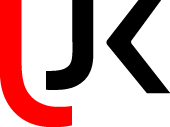 Lp.Opis kryterium ocenyZnaczenie (%)1. Cena brutto za przedmiot zamówienia60%2.Termin realizacji16%3.Okres rękojmi24% Razem100%AsortymentCena netto za sztukęIlośćStawka podatkuVATCena bruttoKrzesło ewakuacyjne z uchwytem do montażu, dostarczenie i wniesienie28 sztukSzkolenie dla 22 osób (3 grupy)1Montaż 28 sztukSumaAsortymentIlość UWAGIL.p.Wartość bruttow  PLNPrzedmiot zamówieniaData wykonania(dzień/miesiąc/ rok)Podmiot na rzecz którego wykonano dostawę Uwagi1.2.Lp.Nazwa podmiotuAdres podmiotu1.2.3.…..